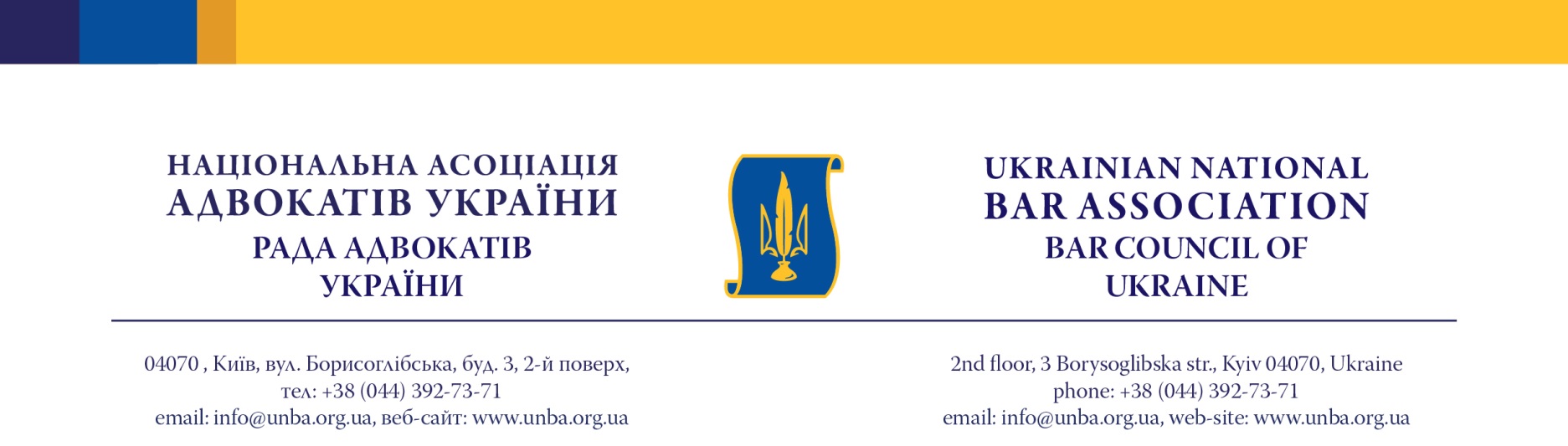 Порядок деннийзасідання Ради адвокатів України «13- 14» грудня 2018 року								               м. Київ_______________________________1.Про діяльність Національної асоціації адвокатів України.Доповідач: Ізовітова Л.П.2.Питання ведення Єдиного реєстру адвокатів України. Стан сплати щорічних внесків на забезпечення реалізації адвокатського самоврядування. Доповідач: Кухар О.І.3.Про скликання та  проведення З’їзду адвокатів України у 2019 році.                                                                                   Доповідач: Ізовітова Л.П.4.Щодо проведення конференції адвокатів Дніпропетровської області                07 грудня 2018 року.                                 Доповідачі:  Колесников І.В., Гринь Л.В., Репешко П.І., Калюжна Б.В., Кошеля В.В., Афанасієв Р.В., Ющенко О.О.5.Питання діяльності органів адвокатського самоврядування5.1.5.2.5.3.5.4.5.5.5.6.5.7.5.8.Донецька область:Про розгляд звернення Голови Ради адвокатів Донецької області      Керанчук Л.Л. від 03 грудня 2018 року № 159 щодо конференції адвокатів Донецької області (рішення Ради адвокатів Донецької області від                28 листопада 2018 року).Доповідач: Ізовітова Л.П.Хмельницька область:Про розгляд звернення Голови Ради адвокатів Хмельницької області    Вагіної Н.А. від 28 листопада 2018 року № 422/0/2-18 щодо конференції адвокатів Хмельницької області (протокол № 16 засідання Ради адвокатів Хмельницької області від 28 листопад 2018 року).Доповідач: Ізовітова Л.П.Чернігівська область:Про розгляд звернення Голови Ради адвокатів Чернігівської області       Якуби Г.О. від 03 грудня 2018 року № 160 щодо конференції адвокатів Чернігівської області (рішення Ради адвокатів Чернігівської області від 30 листопада 2018 року № 69/1)Доповідач: Ізовітова Л.П.Черкаська область:Про розгляд звернення Голови Ради адвокатів Черкаської області Лічевецького О.Д. від 27 листопада 2018 року № 51/0/2-18 щодо конференції адвокатів Черкаської області.Доповідач: Ізовітова Л.П.Вінницька область:Про розгляд звернення Голови Ради адвокатів Вінницької області Терещенко О.В. від 01 листопада 2018 року № 361 щодо конференції адвокатів Вінницької області.Доповідач: Ізовітова Л.П.Херсонська область:Про розгляд звернення Голови Ради адвокатів Херсонської області      Мокіної І.В. від 09 листопада 2018 року № 131/0/01-09 щодо конференції адвокатів Херсонської області.Доповідач: Ізовітова Л.П.Рівненська область:Про розгляд звернення Голови Ради адвокатів Рівненської області     Удовиченко С.В.  від 28 листопада 2018 року № 273 щодо доповнення порядку денного конференції адвокатів Рівненської області.Доповідач: Ізовітова Л.П.Харківська область:Про розгляд звернення Голови Ради адвокатів Харківської області    Гайворонської В.В.  від 05грудня 2018 року №857  щодо конференції адвокатів Харківської області.Доповідач: Ізовітова Л.П.6.Розгляд звернень про надання роз’яснень6.1.Про розгляд заяви адвоката Гришина С.В. від 06 червня 2018 року з проханням роз’яснити деякі питання щодо представництва адвокатом інтересів клієнта в суді. Доповідачі: Репешко П.І., Комарницька О.О.6.2.Про розгляд звернення народного депутата Купрія В.М. № 3170 від 29 листопада 2018 року щодо роз’яснення про зарахування стажу роботи на посаді Голови, першого заступника та заступників голови Комітету з питань законодавчого забезпечення правоохоронної діяльності  до стажу роботи у галузі права,  який дає право на допуск осіб до складання кваліфікаційних іспитів та отримання свідоцтва про право на заняття адвокатською діяльністю та інших пов’язаних питань.                                                          Доповідачі: Калюжна Б.В.,  Дроздов О.М.6.3.Про надання роз’яснення щодо зарахування стажу роботи на посаді секретаря судового засідання з моменту здобуття особою вищої освіти за освітньо – кваліфікаційним рівнем спеціаліста або магістра до стажу роботи у галузі права,  який дає право на допуск осіб до складання кваліфікаційних іспитів та отримання свідоцтва про право на заняття адвокатською діяльністю, з урахуванням Постанови Великої Палати Верховного Суду у справі №800/540/17, провадження №11-321асі18 від 21.08.2018 року:звернення Голови КДКА Харківської області Глухачевої Л.Я.                № 01224/18 від14 листопада 2018 року;звернення Мазура О.Г. від 16 жовтня 2018 року.                                               Доповідачі: Калюжна Б.В.,  Дроздов О.М.7.Розгляд листів з інших питань7.1.Про розгляд звернення Голови ВКДКА Дроздова О.М. від 10 серпня 2018 року № 1548 щодо гонорару успіху адвоката.Доповідач: Дроздов О.М.7.2.Про розгляд колективної скарги адвокатів безоплатної вторинної правової допомоги у Харківській області від 25 липня 2018 року.Доповідач: Вилков С.В.7.3.Звернення Голови Ради адвокатів Волинської області Руденко Г.А. від 10.10.2018 року щодо порушень професійних прав та гарантій адвокатської діяльності адвокатів регіону з боку Регіонального центру з надання безоплатної вторинної правової допомоги у Волинській області.                                                                                          Доповідач: Вилков С.В.7.4.Запит від Прокуратури Донецької області від 05.11.2018 року щодо дій адвоката при наявності доручення для надання безоплатної вторинної правової допомоги та наявності контракту з  регіональним центром з надання БВПД при певних обставинах.                                                                                        Доповідач: Вилков С.В.7.5.Про розгляд звернення Закалюка О.З.  № 29/11-18 від 29 листопада 2018 року про виконання судового рішення  по справі №826/2079/18 щодо внесення до ЄРАУ.Доповідач: Гвоздій В.А.7.6.Про розгляд звернення Степанова С.Є.  про виконання судового рішення по справі №826/1765/18 щодо внесення до ЄРАУ.                                                                                            Доповідач: Гвоздій В.А.8.Робочі групи/СТК8.1.Про результати роботи Робочої групи з удосконалення процедури отримання ордеру на надання правової (правничої) допомоги і витягу з ЄРАУ через особистий кабінет адвоката на офіційному веб-сайті НААУ та з інших пов’язаних питань.Доповідач: Гвоздій В.А.РГ: Гвоздій В.А., Красник В.В., Бачинський Т.В., Готін О.М., Романішин О.О., Возняк А.Г., Донець А.А., Стоянов М.М.8.2.Про результати роботи Робочої групи з дослідження питання необхідності встановлення та затвердження мінімального розміру виплат на оплату послуг адвоката з надання професійної правової (правничої) допомоги.Доповідач: Гвоздій В.А.РГ: Бляшин М.С., Величко Л.Ю., Гринь Л.В., Солод І.В., Голодняк М.В., Каранда О.О., Новіков Я.А., Пустовойтов Р.Ю.8.3.Про результати роботи Робочої групи з питань імплементації положень Концепції реформування процедури складення кваліфікаційного іспиту для отримання права на заняття адвокатською діяльністю.Доповідач: Дроздов О.М.8.4.Про результати роботи робочої групи з розробки пропозицій в сфері юридичної (практичної) освіти до паспорту спеціальності 081 – «Право» та інших пов’язаних питань.                                   Доповідачі: Дроздов О.М., Бляшин М.С., Афанасієв Р.В.8.5.Про результати роботи з дослідження питання рейтингування учасників публічних закупівель професійної правничої (правової) допомоги.                                   Доповідачі:  Бляшин М.С., Колесников І.В., Сібільова О.В.8.6.Про результати роботи робочої групи з перевірки та дослідження обставин видачі свідоцтва про право на заняття адвокатською діяльністю Луцюку Павлу Сергійовичу та пов’язаних з цим питань.звернення судді Голованівського районного суду Кіровоградської області Ярової Л.С. від 26 вересня 2018 року, звернення судді Черкаського окружного адміністративного суду Новікової Т.В. від 26 вересня 2018 року,звернення судді Верхньодніпровського районного суду Дніпропетровської області Трофимової Н.А., звернення судді Рівненського окружного адміністративного суду Гломба Ю.О. щодо відсторонення Луцюка П.С. З’їздом адвокатів України з делегованої посади у ВККС України та передачі матеріалів перевірки, які стали підставою винесення рішення РАУ № 213 від 23.09.2017 року разом із заявою про вчинення кримінальних правопорушень, передбачених ст. 358,366 КК України, до правоохоронних органів для організації досудового розслідування.РГ: Величко Л.Ю., Каденко О.О., Гринь Л.В.,  Осика С.В9.Різне.